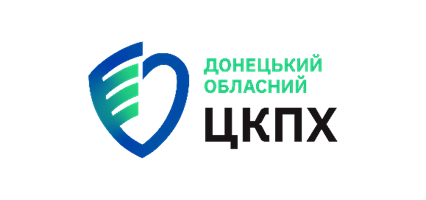 ЗАПОБІГАЙТЕ ПОЯВІ УСКЛАДНЕНЬ ВІД НИХ!!! ПІКЛУЙТЕСЬ ПРО НЕБЕЗПЕКУ ІНШИХ ЛЮДЕЙ!!!ВАКЦИНИ РЕТЕЛЬНО ПЕРЕВІРЯЮТЬ ТА ПІДТВЕРДЖУЮТЬ ІХ БЕЗПЕЧНІСТЬ ПЕРЕД ТИМ, ЯК НАДАТИ ЛІЦЕНЗІЮ ТА ВВЕСТИ ЇХ В ПЛАНОВУ ІМУНІЗАЦІЮ  Як впливає вакцина на організм дитини: Вакцинація «тренує» організм людини для успішної протидії мікроорганізмам; Вакцина містить лише незначну частину антигенів, які сприяють виробленню імунітету – антитіл та клітин, які необхідні для боротьби із захворюванням;Для досягнення захисту та формування імунітету вводять різну кількість доз вакцин. Деякі вакцини забезпечують захист на все життя, а для деяких необхідно вводити «бустерні» дози (ревакцинація)    ВІД ЯКИХ ЗАХВОРЮВАНЬ ПРОВОДЯТЬСЯ ЩЕПЛЕННЯ В УКРАЇНІ: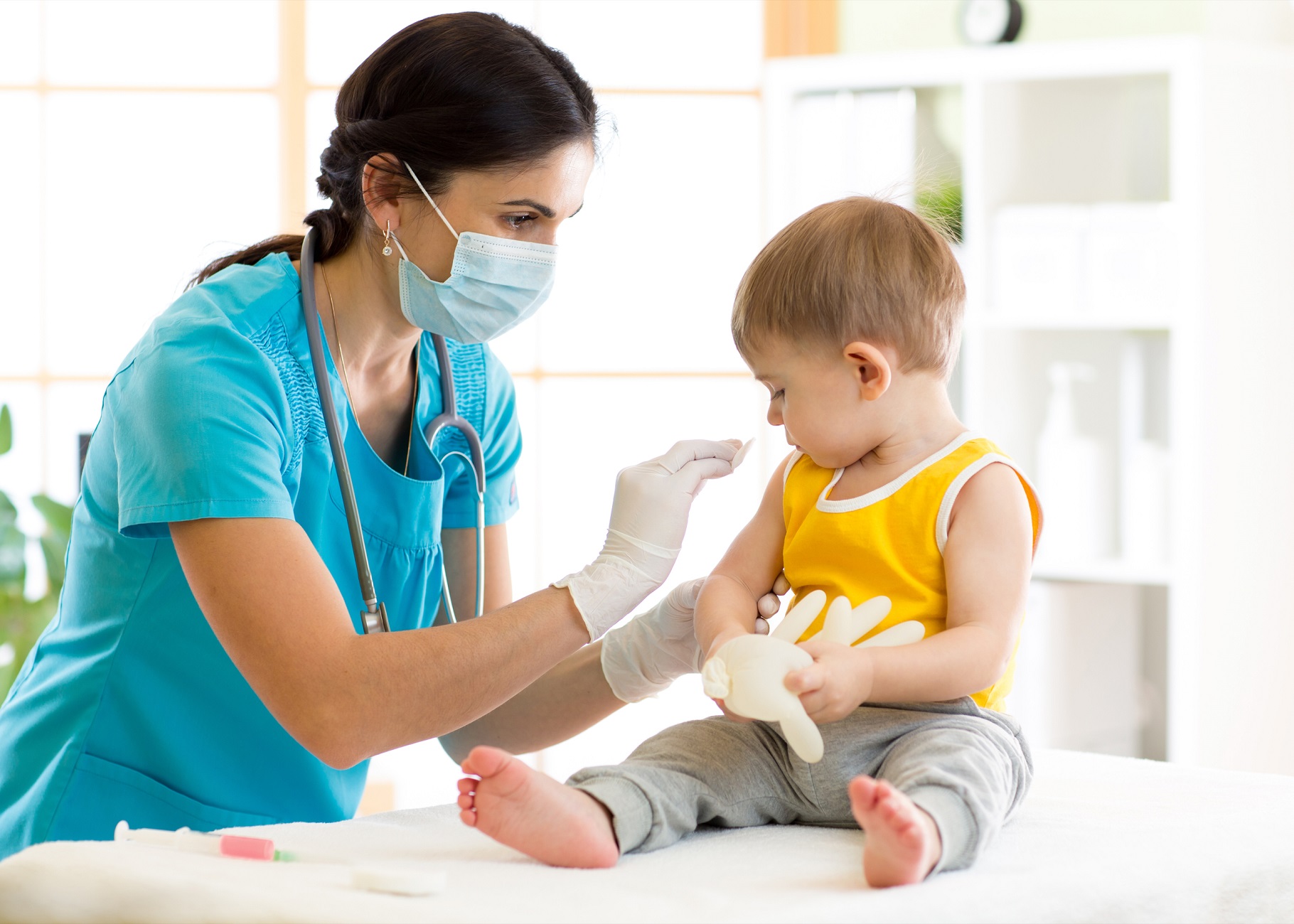 Гепатит В Туберкульоз Дифтерія Правець КашлюкГемофільна інфекція (Хіб-інфекція)Поліомієліт Кір Епідемічний паротит («свинка») Краснуха ЗМАЛКУ ФОРМУЙТЕ СВІДОМЕ СТАВЛЕННЯ ДО СВОГО ЗДОРОВ’Я, і зокрема, ДО ВАКЦІНАЦІЇ, ЯК ДО ЗДОРОВОЇ ЗВИЧКИ  